«ВСЕРОССИЙСКИЙ КОНКУРС ПРОФЕССИОНАЛЬНОГО МАСТЕРСТВА «ПЕДАГОГ-ПСИХОЛОГ РОССИИ-2021»ЗАЩИТА РЕАЛИЗУЕМОЙ ПСИХОЛОГО-ПЕДАГОГИЧЕСКОЙ ПРАКТИКИОПИСАНИЕ РЕАЛИЗУЕМОЙ ПСИХОЛОГО-ПЕДАГОГИЧЕСКОЙ ПРАКТИКИ«Самоценность для больших и маленьких»(коррекционно-развивающая)Разработчик:Пермякова Анна Викторовна педагог-психологмуниципального бюджетного общеразвивающего учреждения Средней общеобразовательной школы № 29 дошкольное отделение «Страна детства» город ХимкиМосковской областиhttps://mbousosh29-himki.edumsko.ru/ds57stranadetstva@mail.ru84957976490директор Каныгина Наталья Геннадьевнаконтактное лицозаместитель директора по УВР Шульженко Ирина Александровна2021В настоящее время большое внимание уделяется  физическому здоровью и зачастую без внимания остается психологическое здоровье детей. Повышенный уровень тревожности, низкая самооценка и наличие каких – либо страхов – это симптомы психологического нездоровья, но для большинства родителей они  не являются аргументами для тревоги по поводу здоровья своего ребенка. Стиль воспитания, нарушение детско-родительских отношений – одни из главных причин возникновения психологического нездоровья детей в дошкольном возрасте. Для того, чтобы вырастить гармоничную личность, которая будет процветать и совершенствоваться, ребенок должен воспитываться в эмоционально теплой и стабильной обстановке. И такой она должна быть не только в семье. Детский сад – это место, где ребенок проводит в дошкольном возрасте зачастую даже больше времени, чем дома, поэтому важно, чтобы ребенка окружали эмоционально-здоровые, доброжелательные взрослые. Поэтому, педагогу-психологу так важно проводить работу не только с детьми и родителями, но и педагогами, потому что от их эмоционального состояния зависит гармоничное развитие личности ребенка.Использование элементов арт-терапии наиболее успешно справляется с этой задачей.Арт-терапия – это специализированная форма психотерапии, основанная на искусстве, в первую очередь изобразительной и творческой деятельности.Направленность программы. Данная программа направлена на  поддержку положительного эмоционального состояния  и всестороннее  гармоничное развитие всех участников образовательного процесса, через развитие способности самовыражения и самопознания. Актуальность и новизна. Содержание технологии ориентировано на эмоциональное благополучие – уверенность в себе, чувство защищённости, на гармонизацию эмоционального состояния всех участников образовательных отношений. Новизна данной программы заключается в использовании арт-терапии, как самого продуктивного и незаменимого  способа психологической работы. Целевая аудитория программы:Дети 4-7 лет. Данный возраст – это важнейший период, когда закладываются основные характеристики будущего взрослого человека, приобретаются привычки и представления, черты характера. Присутствие у ребенка в этом периоде постоянной и/или выраженной степени тревожности, а так же нарушение межличностных отношений оказывает огромное влияние на все стороны его развития. Такие дети часто неуверенны в себе, замкнуты, малообщительны, или наоборот, слишком общительны, назойливы. В результате отсутствия благоприятных взаимоотношений появляется состояние напряженности и тревожности, которые и создают либо чувство неполноценности и подавленности, неустойчивости самооценки, либо агрессивности.Родители воспитанников дошкольного учреждения.Родители, использующие в какой-либо степени неэффективные или неадекватные методы воспитания ребенка.Педагоги.Педагоги, у которых наблюдается эмоциональное, умственное и физическое истощение, из-за продолжительной эмоциональной нагрузки, выражается в чувстве усталости и опустошенности, недостатке энергии и энтузиазма, утрате способности видеть положительные результаты своего труда, отрицательной установке в отношении работы.Цели программы. Поддержка эмоционального благополучия в коллективе и гармонизация детско-родительских отношений через самовыражение и самопознание в процессе восприятия и создания продуктов искусства, творческой деятельности.Основные задачи:- создать условия для  обеспечения эмоционального благополучия всех участников образовательного процесса;- способствовать снятию напряжения, активизировать компенсаторные процессы, через творческое самопознание и самовыражение;- предложить способы саморегуляции через создание продуктов искусства и творческую деятельность.Программно-методическое обеспечение программы.Афонькина Ю. А. Рабочая программа педагога-психолога ДОО / Ю.А. Афонькина. – Изд. 2-е, перераб. – Волгоград: Учитель, 2014. – 170 с. Дилео, Джон. Детский рисунок: Диагностика и интерпретация/  Пер. с англ. Е. Фатюшиной. – 4-е изд. – М.: Апрель Пресс, Психотерапия, 2012. – 256 с. – (Серия «Детская психология»)Занятия с детьми 3-7 лет по развитию эмоционально-коммуникативной и познавательной сфер средствами песочной терапии / авт.-сост. М.А. Федосеева. - Волгоград : Учитель, 2015.- 122 с.Зинкевич- Евстигнеева Т. Д. Практикум по сказкотерапии.− С-Пб. Речь, 2000Зинкевич Т. Д., Михайлов А.М. Теория и практика сказкотерапии. Опыт психодиагностики и психокорекции.− С-Пб. Речь, 2000Зинкевич- Евстигнеева Т. Д. Немного о сказках и о волшебстве.− С-Пб. Речь, 2004Искусство и наука танцевально-двигательной терапии: Жизнь как танец / Под ред. Ш. Чайклин, Х. Венгровер; пер. с англ. – М.:Когито-Центр, 2017. – 419 с.Копытин А. И., Свистовская Е. Е. Арт-терапия детей и подростков. 2-е стереотип.изд.- М.: «Когито-Центр», 2014.-197 с.Копытин А.И. Техники телесно-ориентированной арт-терапии / А.И.Коррекция и развитие эмоциональной сферы детей 6-7 лет : программа театрально-игровой деятельности, планирование, занятия / авт.-сост. Д.Г. Кайль. – Волгоград 6 Учитель, 2015. – 131 с.: ил.Лебедева  Л.Д. Практика арт-терапии: подходы, диагностика, система занятий / Л.Д. Лебедева. – СПб. : Речь, 2003.Пурнис Н.Е. Арт-терапия в развитии персонала / Н. Е. Пурнис. – СПб. : Речь, 2008.Разноцветное детство: игротерапия, сазкотерапия, изотерапия, музыкотерапия  /  под ред. Е.В. Свистуновой. – М.: Форум, 2014. – 192 с.Свистунова Е. В., Шумилова С. В., Нестерова Е. В. Играем и развиваемся: комплексная психотерапия искусством детей дошкольного возраста - М.: ФОРУМ, 2015. -496 с.Ходоров Джоан Танцевальная терапия и глубинная психология: Движущее воображение / Пер. с англ.— М., «Когито-Центр», 2009. — 221 сИсточники в интернете: https://www.migis.org/uk/http://www.vashpsixolog.ru/Методологические обоснования программы.Коррекционно-развивающая программа арт-терапевтических занятий со всеми участниками образовательного процесса  «Самоценность для больших и маленьких» разработана в соответствии с:1. Федеральный закон «Об образовании в Российской Федерации» №  273 от 29 декабря 2012 г.2. Приказ Минобрнауки России от 30.08.2013 г. №1014 «Об утверждении Порядка организации и осуществления образовательной деятельности по основным общеобразовательным программам – образовательным программам дошкольного образования».3. Приказ Министерства образования и науки РФ от 17 октября 2013 г. N 1155 «Об утверждении федерального государственного образовательного стандарта дошкольного образования».4. Постановление Главного государственного санитарного врача России от 28.09.2020 № СП 2.4.3648-20, 28, 2.4.3648-20. Санитарно-эпидемиологические правила Главного государственного санитарного врача России от 28.09.2020 № СП 2.4.3648-20, 28, 2.4.3648-20
5. Инновационная образовательная программа дошкольного образования «От рождения до школы» под редакцией Н.Е. Вераксы, Т.С. Комаровой, Э.М. Дорофеевой. Издание 6-е, Москва , 2020г.Локальные акты.Устав  МБОУ  СОШ № 29 г. Химки,  утвержденный распоряжением  начальника Управления  по образования городского округа Химки Московской области  № 93-р от 27.08.2019г.Основная общеобразовательная программа дошкольного образования психолого-педагогической поддержки позитивной социализации и индивидуализации развития личности детей дошкольного возраста (ФГОС ДО п.2.3) Муниципального бюджетного общеобразовательного учреждения Средней общеобразовательной школы № 29 г. Химки дошкольное отделения «Страна детства».Направление дополнительной образовательной программы.  Психолого-педагогическое. Условия реализации программы.Условия реализации программы предусматривают использование пространства помещений детского сада: кабинет педагога-психолога, сенсорное пространство, музыкальный зал, помещения групп.Рабочее пространство кабинета педагога-психолога отвечает требованиям ФГОС ДО к предметно-пространственной развивающей среде, позволяя решать задачи коррекционно-развивающей деятельности в рамках рабочей программы.Кадровые условия.Ожидаемые результаты реализации программы.Стабилизация эмоционального состояния всех участников образовательных отношений, формирование положительных взаимоотношений в коллективе.Стремление к самовыражению, позитивное отношение к себе в процессе восприятия и создания продуктов искусства, творческой деятельности.Факторы, влияющие на достижение результатов программы.Актуальность представленной программы.Наличие необходимых материально-технических средств.Профессиональная компетентность педагога-психолога.Сведения об апробации программы.Программа «Самоценность для больших и маленьких» реализуется на базе МБОУ СОШ ДО «Страна  детства» на протяжении 2 лет. Программа была принята на установочном педагогическом совете 26.08. 2019 №1.Программа была представлена на заседании муниципального методического объединения педагогов-психологов ДОУ Городского округа Химки 18.11.2020 года. В 2021 году на выездном дне всероссийской конференции представлена  программа и мастер-класс в рамках данной программы «Применение методов танцевальной терапии, как средство эмоционального благополучия педагогов дошкольного учреждения».Этапы реализации программы.I ЭТАП – подготовительный Создание методической базы. Диагностика эмоционального состояния у детей с помощью методики «Сказка» и теста тревожности Р. Тэммл, М. Дорки и В. Амен была проведена с детьми старшего и подготовительного возраста. В результате диагностической работы была сформирована группа детей, у которых наблюдались высокие показатели тревожности и сложности во взаимоотношениях с взрослыми.Диагностика эмоционального состояния педагогов с помощью опросника «Тревожность и депрессия» (К. К. Яхин, Д. М. Менделевич (1978) и методики эмоционального «выгорания» личности (В.В. Бойко). По результатам исследования был выявлено, что у многих (10 педагогов) педагогов наблюдается симптом «переживания психотравмирующих обстоятельств».Проявляется усиливающимся осознанием психотравмирующих факторов профессиональной деятельности, которые трудно или вовсе неустранимы. Раздражение ими постепенно растет, накапливается отчаяние и негодование. Неразрешимость ситуации приводит к развитию прочих явлений «выгорания».Так же достаточно высокими оказались значения (9 педагогов) по симптому «расширения сферы экономии эмоций». Такое проявление эмоционального выгорания имеет место тогда, когда данная форма защиты осуществляется вне профессиональной области — в общении с родными, приятелями и знакомыми. Часто именно семья и близкие люди становятся первой «жертвой» эмоционального выгорания. Высокие показатели были и в шкале тревожность.По остальным симптомам были не высокие показатели, но они так же требовали дальнейшей работы.Диагностика детско-родительского взаимодействия с помощью опросника И. М. Марковская «Взаимодействие родитель-ребенок» (ВРР).Данные опросников показали разные варианты воспитания детей, но у многих оказались свои высокие показатели неэффективного или неадекватного способа взаимодействия с ребенком.II ЭТАП – практическийРеализация программы.Проведение занятий с детьмиЭтапы занятияРабота с педагогами. В работе с педагогами важно создать не только условия для эмоционального благополучия и гармонизации личности, но и  для профессионально-личностного развития и педагогического взаимодействия с семьёй.Работа с родителямиТехнологии, методы и приемы, используемые в данной программе:Элементы сказкотерапии.Активизация ресурсов, потенциала личности, осознание чувств, эмоций.Элементы игротерапии.Используется для снижения напряженности, мышечных зажимов, тревожности, страхов и повышения уверенности в себе.Элементы танцевально-двигательной терапии.Способствует снижению мышечных зажимов, напряжения, тревожности.Элементы рисуночной терапии.Актуализация страхов, повышение уверенности, развитие мелкой моторики, снижение тревожности.Релаксация.Подготовка тела и психики к деятельности, сосредоточение на своём внутреннем мире, освобождение от излишнего нервного напряжения.Функциональная музыка.Успокаивающая и восстанавливающая музыка способствует уменьшению эмоциональной напряжённости, переключает внимание.III ЭТАП –  контрольно-оценочный.Подведение повторной диагностической работы: анализ ее результатов, выявление наиболее продуктивных форм и методик программы, организация обратной связи с участниками реализации программы.По результатам повторной диагностики была выявлена следующая динамика. Повторная диагностическая работа с детьми 5-7 лет.По данным методики «Сказка» наблюдалась гармонизация детско-родительских отношений. По данным теста тревожности Р. Тэммл, М. Дорки и В. Амен наблюдалось снижение тревожности у 90% исследуемых детей.Повторная диагностическая работа с педагогами.Повторная диагностика по опроснику эмоционального «выгорания» личности (В.В. Бойко) показала снижение по симптому «переживания психотравмирующих обстоятельств». У педагогов наблюдалось уменьшение раздражительности.Снизились показатели по симптому «расширения сферы экономии эмоций». Показатели по шкале тревожность у всех педагогов оказались в пределах нормы.Повторное анкетирование родителей показало уменьшение родительской тревожности за ребенка, уменьшение воспитательной конфронтации в семье, увеличение удовлетворенности отношениям ребенка с родителями, увеличение сотрудничества и принятия ребенка.Учитывая положительную динамику по всем направлениям, работа продолжается со всеми участниками образовательного процесса.Конспект занятия с педагогами с использованием методов танцевально-двигательной, музыкальной и сказкотерапии.Цели занятия:Расширение сферы осознания собственного тела, его особенностей и возможностей.Развитие глубинного доверия себе и повышение самооценки путём развития более положительного образа тела.Интеграция внутреннего опыта - установление связи между чувствами, мыслями и движением.Добрый день дорогие педагоги!
Сегодня я приглашаю вас в сказку.Педагог- психолог предлагает педагогам расположиться в зале, в удобном для них пространстве.
Давным-давно сказочной стране, существовала необыкновенная поляна, на которой росли цветы ростом с человека, они умели чувствовать: мечтать, злиться, удивляться, грустить, любить (интонационно)
Дорогие педагоги я вам предлагаю превратиться в волшебные цветы. Интересно, каким цветком вы бы хотели стать? 
Участники каждый представляется каким-либо цветком.Наденьте, пожалуйста, маски, чтобы погрузиться в сказку (педагоги одевают маски, звучит музыка).
Представьте что вы маленький цветочек, который находится в семечке с плотной оболочкой, но в нем уже зарождается жизнь. Вы пытаетесь прорости и разрушить эту оболочку с помощью движений. Она очень плотная, тесная, в ней холодно, страшно и тревожно. К тому же, там темно и ничего
не видно. Вы упираются изо всех сил, но оболочка давит на вас, пытаетесь найти выход, но никак не получается. Чувствуйте нарастающее желание выбраться из темного маленького пространства. Еще, еще и вот....(смена музыкального направления)
Наши цветы выросли. Почувствуйте свободу в теле, устремитесь ввысь, к небу. Выше, еще выше....
Но цветы оставались закрытыми, потому что им не хватало солнечного света, но так хотелось распустится, открыться навстречу яркому Солнцу, но солнце всё не было и не было, по небу ходили только серые и мрачные тучи.
И вдруг, прилетела фея. Отступай непогода. Ветер погоняй серые грозовые тучи далеко, далеко, а я подлечу к каждому из вас и буду качать на ветру, чтобы вы ощутили лёгкость и тепло чувствовать всем телом, почувствовали свои лепестки (педагог-психолог подходит к каждому участнику и качает руки, для того, чтобы участники максимально расслабились).
Ощутите, как приятно двигаться. Ветер мягко качает вас из стороны в сторону. Прекрасные цветы, вдохните свежий воздух полной
грудью. (Фея подходит каждому участнику, снимает повязку с глаз).
Солнце, почему ты так и не выглянуло и не согрело цветы своими лучами?Я знаю, нам нужно двигаться в танце и найти солнечную поляну, где вы сможете почувствовать, как ваши прекрасные лепестки согреет солнце. Почему в танце? Наши волшебные цветы могут двигаться только танцуя (педагоги в произвольными движениями двигаются за педагогом-психологом под музыку).
Но что же, на нашем пути возникают препятствия, как их преодолеть решить
сможет только один цветок, остальные будут предлагать пути решения. Да, да только предлагать и все это надо делать в танце.
Перед педагогами ставят имитацию горы из ткани и стульев.Перед вами огромная гора! Как её преодолеть будет решать…(название цветка)
Остальные цветы показывайте варианты преодоления данного препятствия.Педагоги по очереди показывают варианты преодоления данного препятствия. Далее назначенный цветок решает как он будет преодолевать препятствие и все остальные цветы двигаются за ним под музыку.Молодцы! Вы справились с эти препятствием, но что же, перед вами новое препятствие…
Далее педагоги аналогичным образом проходят  холодную, бурлящую реку,
топкое, непроходимое болото и густую лесную чащу.
Прекрасные цветы, посмотрите, мы с вами на солнечной поляне, которую давно искали. Покажите свои чувства и эмоции в танце (педагоги двигаются под расслабляющую, приятную музыку.Я счастлива, что помогла вам найти солнечную поляну. Я чувствую себя…Педагог-психолог говорит о своих положительных чувствах возникших во время занятия и просит каждый цветок поделиться своими чувствами и эмоциями.
Будет здорово, если эти чувства и эмоции останутся с вами как можно дольше.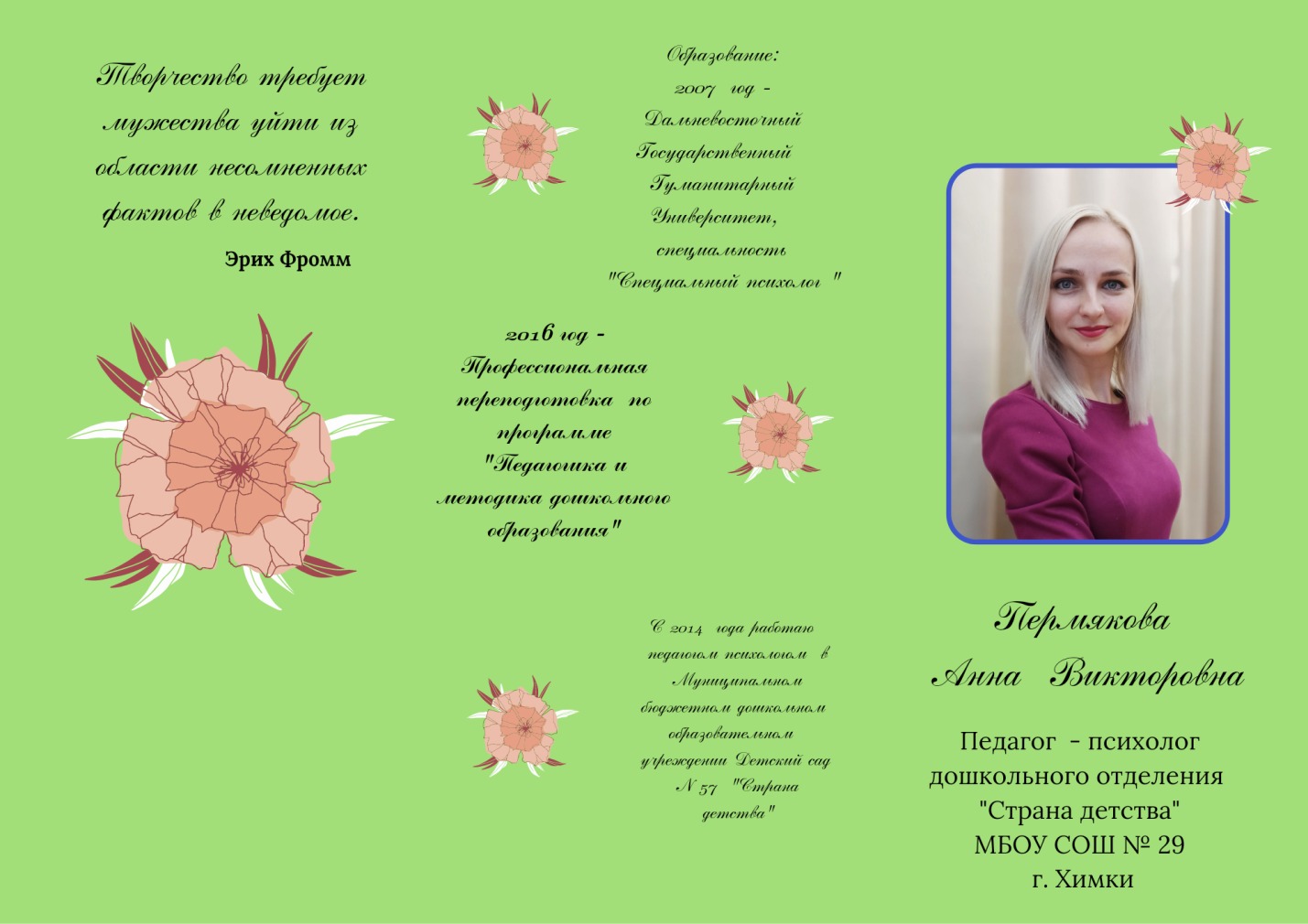 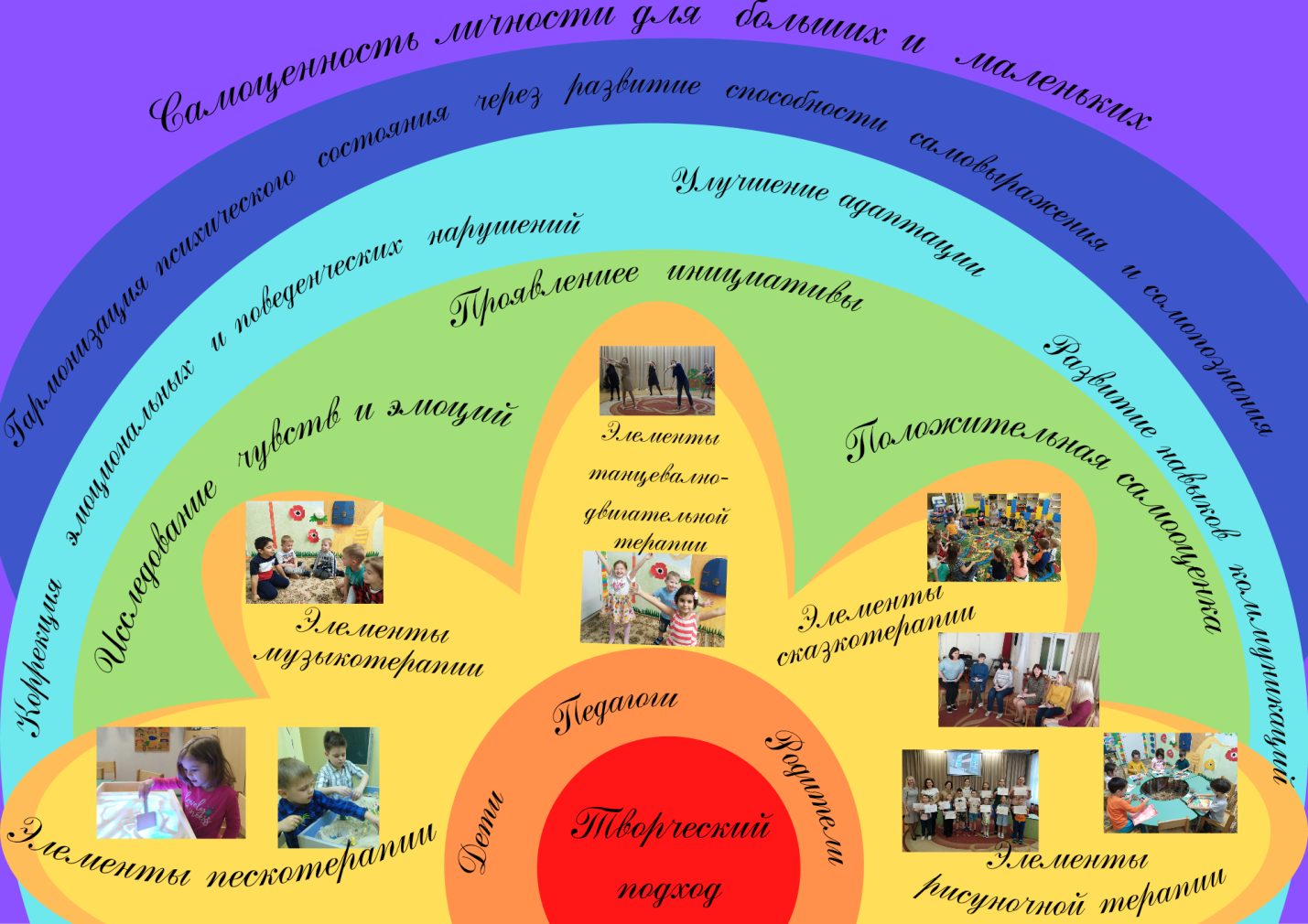 ФИОДолжностьОбразование, год окончания обученияПрофессиональная переподготовка/Стаж работы по специальностиПермякова Анна ВикторовнаПедагог-психологДальневосточный Государственный гуманитарный университет, 2007 г.Курс «Арт-терапия и арт-педагогика в образовательной организации»Государственное бюджетное образовательное учреждение высшего образования Московской области «Академия социального управления», в объеме  72 часа, год окончания 2020.7 летТемаЦели«Каракули».Раскрепощение, создание атмосферы доверия, снятие эмоционального напряжения.«Кто какой цветок», сказка «Роза и ромашка».Совершенствовать коммуникативные навыки, воспитывать доброжелательное отношение к окружающим, повышение самооценки.«Волшебная страна чувств».Исследование психоэмоционального состояния, создание атмосферы доверия и психологического комфорта.«Волшебство».Создание атмосферы доверия и психологического комфорта, развитие эмоциональной сферы, познавательных процессов и творческих способностей, снятие эмоционального напряжения.«Рисунок злости и рисунок радости».Развитие эмоциональной сферы, повышение самооценки, развитие позитивных личностных качеств. Развитие уверенности в себе.«Мое настроение».Создание атмосферы доверия и психологического комфорта, развитие эмоциональной сферы, повышение самооценки, развитие позитивных личностных качеств, в том числе уверенности в себе.«Семья животных».Исследование внутрисемейных отношений, проведение коррекции страхов и тревожности, создание атмосферы доверия и психологического комфорта.«Рисунок страха и рисунок спокойствия».Развитие уверенности в себе. Развитие эмоциональной сферы, повышение самооценки, развитие позитивных личностных качеств.«Мой внутренний мир».Создание атмосферы доверия и психологического комфорта, развитие эмоциональной сферы, повышение самооценки, развитие позитивных личностных качеств, в том числе уверенности в себе.«Тактильное знакомство».Создание атмосферы доверия и психологического комфорта, способствовать сплочению детей в группе, развивать навыки межличностного взаимодействия и коммуникации.«Два художника», «Заход солнца».Формирование навыков межличностного взаимодействия, развитие воображения, развитие эмоциональной сферы, повышение самооценки, развитие позитивных личностных качеств, в том числе уверенности в себе. Формировать чувство доверия к окружающим. Гармонизировать эмоциональное состояние, снять психическое напряжение, развивать психические процессы, активизировать творческий интерес.«Ладошки».Гармонизировать эмоциональное состояние, снять психическое напряжение.«Превращение взрослых».Создание атмосферы доверия и психологического комфорта, способствовать сплочению детей в группе, развивать навыки межличностного взаимодействия и коммуникации.«Каким меня видят другие».Формирование навыков межличностного взаимодействия, развитие воображения, развитие эмоциональной сферы, повышение самооценки, развитие позитивных личностных качеств, в том числе уверенности в себе.«Какой я сейчас и каким я хочу стать».Формирование навыков межличностного взаимодействия, развитие воображения, развитие эмоциональной сферы, повышение самооценки, развитие позитивных личностных качеств, в том числе уверенности в себе.«Остров мечты».Создание атмосферы доверия и психологического комфорта, развитие эмоциональной сферы, повышение самооценки, развитие позитивных личностных качеств, в том числе уверенности в себе.«Волшебные фонарики».Гармонизация эмоционального состояния, снятие психического напряжения, развитие творческих способностей, снятие эмоционального напряжения.Создание атмосферы доверия и психологического комфорта, развитие эмоциональной сферы, повышение самооценки, развитие позитивных личностных качеств, в том числе уверенности в себе.Свободное рисование. Выставка рисунков. Рефлексия.Создание атмосферы доверия и психологического комфорта, способствовать сплочению детей в группе, развивать навыки межличностного взаимодействия и коммуникации.ЭтапНазначениеКомментарии1.Приветствие.Создать атмосферу группового доверия и принятия (здороваемся перчатками, песней, движениями)Коллективные упражнения, направленные на сплочение группы. Определяющие, психологом или придумываются детьми.2.Разминка .Настройка на продуктивную групповую деятельность, активизирует детей и снимает чрезмерное эмоциональное возбуждение.Упражнения, направленные на установление эмоционального контакта между всеми участниками.3.Основной этап.Снятие напряжения, гармонизация эмоционального состояния, развитие психических процессов, формирование социальных навыков, динамическое развитие группы.В терапевтических целях во время рисования необходимо акцентировать внимание детей на их ощущениях, чувствах, настроении.4.Заключение.Оценка занятия, обсуждение, подведение итогов, закрепление нового опыта и положительных эмоций от занятия, повышение самооценки, собственной значимости, уверенности в себе у детей.Следует отметить, что этот этап является не менее важным, чем основной, т.к. наибольший терапевтический эффект оказывает именно процесс проговаривания своих чувств и отражение в сознании ребенка положительных эмоций и нового позитивного опыта.Обсуждение, рефлексия.Обсуждение, рефлексия.Обсуждение, рефлексия.Тема ЦелиЗанятие с использованием методов арт-терапии «Метафорический автопортрет».Обучение участников группы навыкам выражения своего внутреннего опыта (чувств, ощущений, желаний, мыслей и т.д.) с помощью изобразительных средств, развитие потребности в самоактуализации (творчестве), снятии психического напряжения и самопонимании (рефлексии).Занятие с использованием методов сказкотерапии «Разыгрывание сказочной истории».Гармонизации чувств, развитие способности рефлектировать свои чувства, развитие эмпатии, развитие более позитивной «Я- концепции».Занятие с использованием методов арт-терапии «Мое сердце».Выработка большей способности к самопринятию «я такой, какой я есть», принятию своего пути «я совершаю свой собственный путь, который я для себя выбрал». Развитие внутреннего источника оценки.Занятие по профилактике эмоционального неблагополучия с использованием методов танцевальной терапии.Расширение сферы осознания собственного тела, его особенностей и возможностей.Развитие глубинного доверия себе и повышение самооценки путём развития более положительного образа тела.Интеграция внутреннего опыта — установление связи между чувствами, мыслями и движением.Занятие с использованием методов арт-терапии «Автопортрет».Формирование принятия ответственности за свой выбор и действия «я несу ответственность за свои действия и за то, что происходит со мной».Занятие с использованием методов фототерапии. Коллаж «Моя жизнь».Развитие внутреннего источника оценки. Формирование принятия ответственности за свой выбор и действия «я несу ответственность за свои действия и за то, что происходит со мной.Занятие «Формирование позитивных жизненных целей у педагогов»Формирование способности к самопознанию, саморазвитию и самореализации, развитие мотивации к достижению позитивных жизненных целей.Занятия с использованием элементов тренинга, с применением методов арт-терапииЦелиОткрытое занятие «Роль родителей в развитии ребенка». Занятие с применением элементов рисуночной терапии.Повышение престижа «родительства», формирование устойчивого позитивного, ценностного отношения к семье.«Семейные конфликты и их влияние на ребенка дошкольного возраста» Занятие с применением элементов сказкотерапии.Повышение результативности воспитания. «Я и семейные роли». Занятие с применением элементов игротерапии.Повышение результативности воспитания, гармонизация детско-родительских отношений.«Способы эффективного общения с родителями» Занятие с применением элементов рисуночной терапии.Поиск эффективных способов общения с ребенком, раскрытие творческого потенциала.«Я меняюсь». Занятие с применением элементов фототерапии.Проследить динамику изменений, найти ресурс для понимания своего ребенка.«Наша семья» Занятие с применением элементов фототерапии и рисуночной терапии. Совместное занятие с родителями и детьми.Гармонизация детско-родительских отношений.